A Level Bridging WorkHistoryPresent the tasks in any format you like – this could be a power point or a poster, or a leaflet, or on A4. The project will be due in your first lesson of History in September.Task 1Introductory Unit- The perfect monarchHenry Tudor (June 28, 1491 to January 28, 1547) was the king of England from 1509 until his death in 1547. The son of Henry VII of England and Elizabeth York, Henry became king of England following the death of his father. He married six times, beheading two of his wives, and was the main instigator of the English Reformation. He played a critical role in the English reformation, turning his country into a Protestant nation. His only surviving son, Edward VI, succeeded him after his death.The jobs of a 16th century monarch differ vastly from those of our Queen today; they were significantly more powerful and responsible for the success of a nation.So how close was Henry VIII to being the perfect king?Select 4 photographs / images / paintings that can be used to represent the most important roles of a 16th century ruler use up to 50 words for each caption.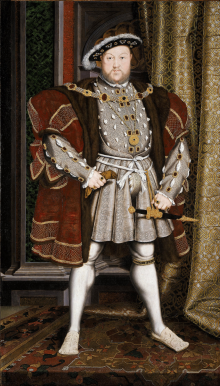 So if Henry VIII was great a prince – was Henry VIII likely to be a good king? Read the attached pages p. 88 – 91 + pp.181, 183-184 and the following clips. Complete the table: https://www.historyextra.com/period/medieval/how-to-be-a-successful-monarch/https://www.youtube.com/watch?v=v9fkFhMqy-0&safe=active Task 2The problems of a minor and female monarchIn April 2013 The Succession to the Crown Act was passed this removed the superiority of male heirs, “no longer precede their elder sisters in the line of succession to the throne.” Thinking about the last tasks, why might males be seen as superior in being able to rule in a 16th century country? Henry VIII’s children had often contrasting views and upbringings. Your task is to investigate some of these key issues of their rule particularly looking at age and gender as well as some of the key events of their reign.Using the information below please complete the following: What were the successes and failure of the two monarchs?What were the potential pitfalls of minor rule?How are the problems of a female monarch different from a male one?How well were both Edward and Mary prepared for rule?How much influence did Edward and Mary have on government?Use the following chapters to help you: Chapter 1:  Irrelevant Edward? How much Influence did Edward VI have in government? Pp. 186-194Chapter 20: The chain restored – did Mary have what it took to continue the Tudor dynasty? Pp. 274 - 284 https://www.youtube.com/watch?v=169-7C09mf4&safe=active: - video clip on Edward VIhttps://www.youtube.com/watch?v=N0lWB6kxUIQ&frags=wn&safe=active – video clip on Maryhttps://www.youtube.com/watch?v=ACQy3x3pJ88&safe=active –Documentary on Edward VI https://www.youtube.com/watch?v=1eaMix9x4HE&safe=active – Documentary on Mary IQualities/ Actions of a good King Qualities/ Actions of a weak King(include at least 6 bullet points and a quote/ statement of supporting evidence to add weight to your argument)